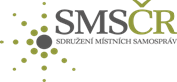 Zápis z jednání krajského předsednictva SMS ČR  Kraje Vysočina (dále jen KrPřKrV)Termín: pondělí 31. srpna 2020, 16:00 Místo konání: Online (https://meet.google.com/uxr-wbaa-aro?authuser=1)Přítomnost: -----------------------------------------------------------------------------------------------------------------------------------------------------------------------------Předcházející setkání KrPřKrV proběhlo 3.8.2020 onlineProgram jednání:I. Debata s kandidáty do krajských voleb 2020	1. Kandidáti – potvrzení účasti	2. Účast – počty přihlášených 	3. Témata, otázky – pro kandidátyII. Pošty4. Záměr úpravy otvírací dobyIII. Zrušení Národní konference venkov 2020IV. Jednání krajského předsednictva	5. Rozšíření členů krajského předsednictvaKalendář plánovaných akcíDalší setkání KrPř 7.9.2020Jednání Předsednictva SMS ČR 11.9.2020Jednání Pracovní skupiny pro dostupnost veřejných služeb 18.9.2020Celostátní konference 5.11.2020-----------------------------------------------------------------------------------------------------------------------------------Přílohy: --------------------------------------------------------------------------------------------------------------------------------Průběh jednání: I. Debata s kandidáty do krajských voleb 2020	1. Kandidáti – potvrzení účastiMartin Kukla (ANO) - potvrdilHana Hajnová (Piráti) - potvrdilLukáš Vlček (STAN a SNK ED) - potvrdilVítězslav Schrek (ODS a Starostové pro občany) - potvrdilJiří Běhounek (ČSSD) – obhajuje post hejtman- potvrdilVít Kaňkovský (KDU-ČSL) – náhradník debaty Pavel Janoušek- potvrdilPavel Hodáč (KSČM)Petr Chňoupek (Moravské zemské hnutí) - potvrdilZdeněk Dvořák (TOP 09, KAN, KČ)Karel Fink (SPD) - potvrdilSilvie Čermáková (Zelení)Jan Tesař (Trikolora)	2. Účast – počty přihlášených 		Aktuálně předpokládaný počet účastníků 20. 		Předsednictvo rozhodlo - akci nezrušit. 		Jan Sedláček – navrhl zpracovat dopis, který bude rozeslán starostům - schváleno		Úkoly: rozeslat dopis, oslovit novináře	3. Témata, otázky – pro kandidátyJan Sedláček – moderuje, dotační tituly, informovanost starostůVáclav Venhauer – doprava (Integrovaný systém, platby), Petr Bárta – životní prostředí, zemědělství (kůrovec, sucho, čištění odpadních vod – vstřícnost kraje, ukládání kalů na CHKO)Dagmar Vaňková – pošty, obchody Miroslav Jirků – školství (problémy distanční vzdělávání, podpora PC atd.)Jan Havlena – hlubinná uložiště, průzkumy nerostů (zařazení do procesu rozhodování)Luboš Krátký – elektrárny (větrné), ale klidně i Dukovany -omluvenLadislav Stalmach – sociální službyHelena Tučková – financování (sociálních služeb), ukládání kalů na CHKO – poradce (starosta Radešínská Svratka, Brabec)Pavla Chadimová - 		Další témata/ otázky starostů – uvedené v přihláškách:  Zdravotnictví (nedostatek lékařů, podpora místních lékařů nejen krajských nemocnic.).Budete v případě vedení Kraje Vysočina prosazovat odmítnutí umístění hlubinného úložiště vysoce radioaktivních odpadů(HÚRAO) Krajem Vysočina směrem k vládě? Zastáváte názor, že by měla být v ČR dodržena směrnice EURATOM tak jako v evropských státech, kde úložiště umísťují pouze se souhlasem obcí? Jak vnímáte proběhlá referenda v dotčených obcích Kraje Vysočina, která ve více jak 90% odmítla úložiště na svých katastrech a blízkostech domů?Budoucnost krajských dotačních titulů (POV a FV) + Financování regionální dopravy Jak budete řešit nedostatek lékařů, především pediatrů v menších městech a obcích?Jak navrhujete podpořit činnost spolků a zájmových organizací na malých obcích?II. Pošty4. Záměr úpravy otvírací dobyV. Venhauer upozornil na záměr České pošty, s.p (dále jen pošty) posunout celorepublikově otevírací doby z ranních hodin na desátou a pozdější. Od 1.9.2020 ve velkých městech, následně od 1.10.2020 i v menších (např. Chotěboř), čímž dojde k snížení kvality služby. Občané zvyklí využívat služby pošty především ranních hodinách, před odchodem do zaměstnání, nebudou míst možnost poštu využívat. D. Vaňková upřesnila, že se jedná o individuální přístup, malých obcí by se neměl dotýkat a který někde starostové vítají Po a St 10 - 18 hodin a ostatní 8 - 16 hodin.). Upozornila také, že pošta vykazuje „přidání“ zaměstnancům, ve skutečnosti partnerům k navýšení prostředků nedošlo, naopak dochází k snižování počtu zaměstnanců i v souvislosti se zkušeností v období koronaviru, kdy i v menším poštu se činnost „zvládala“. , ale také upozornila na vykazování.J. Sedláček upozornil na další snižování konkurenceschopnosti pošty, efekt snižování počtu zaměstnanců a dopady na obce. Také vznesl dotaz na členy předsednictva ohledně praxe ve způsobu doručování. V obci Křižánky například je pošta doručovaná jednou za dva dny (pokud není zásilka určena k doručení do druhého dne). Dochází tak k prodlužování doby doručení a mnohdy až o týdenní zpoždění. Uvedené potvrdil M. Jirků i někteří další členové předsednictva. Je zde i anomálie, kdy doručovatelka dochází do obce každý den, ale v návaznosti na nařízení, doručit poštu může pouze obden. Bylo konstatováno, že uvedeným se ztrácí přehled o doručování, stejná přístupnost služby atd. Paní starostka Vaňková upřesnila, že doručování obden, bylo poštou avizováno. https://www.podnikatel.cz/clanky/ceska-posta-meni-na-pobockach-pracovni-dobu-kdo-pracuje-dele-ma-smulu/rozeslané e-maily poštyVážení zákazníci, 
od dnešního dne dochází ke změně hodin pro veřejnost na 265 poštách. V pondělí a ve středu bude otevřeno až do 18 hodin, v úterý, ve čtvrtek a v pátek pak pobočky můžete navštívit už od osmi hodin. Zda se změna otevírací doby týká i vaší provozovny, zjistíte na webu České pošty https://www.ceskaposta.cz/oteviraci-doby-provozoven-2020. 
S přáním příjemného dne
Vaše Česká pošta 	Úkoly: problém předat pracovní skupině pro služby na venkověIII. Zrušení Národní konference venkov 2020	Upřesněno zrušení Národní konference venkov 2020 a záměr její přesunutí na květen 2021. Shoda v názorech, že tento termín není vhodný a doporučen, podzim 2021.	Pan starosta Bárta seznámil se záměrem konání semináře SPOV 21.9.2020 ve Žďáře nad Sázavou, s účastí členů SMS ČR, v návaznosti na záměr využití akce k setkání celorepublikového předsednictva SMS ČR. Závěr bude upřesněn až po konání předsednictva SPOV.IV. Jednání krajského předsednictva	5. Rozšíření členů krajského předsednictvaSchválen záměr pozvat na jednání krajské předsednictvo 7.9.2020 v Jihlavě starostu a starostky obcí:Puklice (Jihlava) - Kateřina PauzarováJemnice (Třebíč) - Ing. Miloň SlabýVětrný Jeníkov (Jihlava) - Mgr. Martina LisováOslovit je k činnosti v krajském předsednictvu.Kalendář plánovaných akcí  7. 9.2020 - seminář přístupnost webových stránek (9:00 - Jihlava, Mahler)  7. 9.2020 - debata s kandidáty na hejtmana (11:30 - Jihlava, Mahler)  7. 9.2020 - setkání KrPř (13:00 - Jihlava, Mahler)11. 9.2020 - jednání Předsednictva SMS ČR (Ostrava)17. 9.2020 - setkání Svazu měst a obcí ČR pro představitele měst a obcí v Kraji Vysočina18. 9.2020 - jednání Pracovní skupiny pro dostupnost veřejných služeb 21. 9.2020 - Seminář SPOV (Žďár nad Sázavou)  4.11.2020 - setkání rady, předsednictva SMS ČR (Ostrava)  5.11.2020 - Celorepubliková konference SMS ČR (Ostrava – Vítkovice)30.11.2020 - Krajské setkání SMS ČR Kraj Vysočina (záštita zajištěna hejtman kraje)  Kraj Vysočina - kalendář2.9.2020 - Vstupní vzdělávání – Komunikace management (Kraj Vysočina)2.9.2020 - Vstupní vzdělávání – Etika úředníka (Kraj Vysočina) 2.9.2020 - porada tajemníků4.9.2020 - porada soukromých škola školských zařízení4.9.2020 - 5. ročník konference Kraje Vysočina SPOLEČENSKÁ ODPOVĚDNOST ORGANIZACÍ8.9.2020 - zastupitelstvo kraje (Kraj Vysočina)8.9.2020 - porada obcí s rozšířenou působností (Kraj Vysočina)9.9.2020 - Občanský zákoník a ochrana životního prostředí (Kraj Vysočina)17.9.2020 - dluhové poradenství pro sociální pracovníky (Kraj Vysočina)17.9.2020 - 5. ročník konference Kraje Vysočina SPOLEČENSKÁ ODPOVĚDNOST ORGANIZACÍ 22.9.2020 - rozpočtová skladbaVáclav VenhauerpřítomenPetr BártapřítomenDagmar VaňkovápřítomnaJan Sedláček přítomenMiroslav JirkůpřítomenLuboš KrátkýomluvenJan HavlenapřítomenLadislav StalmachpřítomenHelena Tučkovápřítomna